Projekt edukacyjny pt.: „Zielony pierścień Warszawy”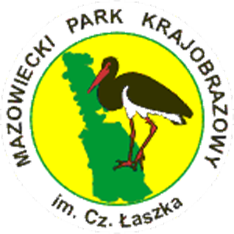 	Zapraszam do udziału w przyrodniczych zajęciach terenowych w Bazie Edukacji Ekologicznej „TORFY” w Mazowieckim Parku Krajobrazowym. 
(„BAZA TORFY” UL. TORFY 2, 05-480 KARCZEW)Cele  projektu to:Poznanie obiektów przyrodniczych zaliczanych do „Zielonego pierścienia Warszawy”,Odpowiedź na pytanie: Po co utworzono „Zielony pierścień Warszawy”?,Poznanie form ochrony przyrody w Polsce, Odpowiedź na pytanie: Na czym polega ochrona przyrody w Rezerwacie „Na torfach” w Mazowieckim Parku Krajobrazowym?,Doskonalenie umiejętności obserwacji przyrodniczych w naturze,Uwrażliwienie na piękno przyrody,Wykonanie i prezentacja dokumentacji fotograficznej i/lub rysunkowej na podstawie wycieczki do Mazowieckiego Parku Krajobrazowego pod hasłem: „W poszukiwaniu wiosny NA TORFACH” (forma konkursu dla chętnych).	Projekt edukacyjny pt.: „Zielony pierścień Warszawy” sfinansowany został przez Zarząd Urzędu Marszałkowskiego Województwa Mazowieckiego w ramach nagrody (6 tysięcy złotych) za zajęcie przez naszą szkołę II miejsca w Konkursie „EKOcyrkularni II”.  W pierwszej turze projektu wezmą udział (w zajęciach mogą brać udział około 30 osobowe grupy):	Po zajęciach możemy skorzystać z zadaszonego grilla – wszystkie niezbędne do przygotowania grilla materiały, kiełbaski itp. musimy zorganizować we własnym zakresie.Koordynator projektu – Izabella ŁysiakWarszawa, 2 marca 2024 r.L.p.Data/dzień tygodnia:Klasy:1.11 kwietnia 2024 r. czwartek5b2.17 kwietnia 2024 r. środa5a i 4a3.18 kwietnia 2024 r. czwartek8a4.26 kwietnia 2024 r. piątek3a i 3b